Title 
(Times New Roman 14, Bold, Centered)Abstract:100 words abstract (or ten lines), single spaced and left justified throughout, Times New Roman 12-point font.Keywords (left justified, regular, italic and times new roman 12-point font): xxx, xxx, xxx1. Introduction of PaperText Text Text Text Text Text Text Text Text Text Text Text Text Text Text Text Text Text Text Text Text Text Text Text Text Text Text Text Text Text Text Text Text Text Text Text Text Text Text Text Text Text Text Text Text Text Text Text Text Text Text Text Text Text Text Text Text Text Text Text Text Text Text Text Text Text Text Text Text Text Text Text Text Text Text Text Text Text.Sub-heading of my paperText Text Text Text Text Text Text Text Text Text Text Text Text Text Text Text Text Text Text Text Text Text Text Text Text Text Text Text Text Text Text Text Text Text Text Text Text Text Text Text Text Text Text Text Text Text Text Text Text Text Text Text Text Text Text Text Text Text Text Text Text Text Text Text Text Text Text Text Text Text Text Text Text Text Text Text Text Text.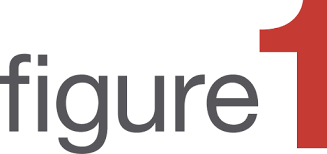 Figure 1. Description of my Figure 1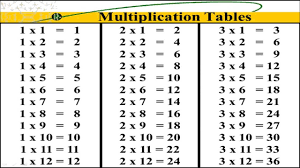 Table 1. Description of my Table 1This is my formula 1	(1)References.Should be sorted alphabetically by (first) author, and allow the APA-style of referencing. For details and special cases, we refer to the IJRM style sheet and the APA style handbook. Below are examples for the most common cases.Reference to an article in a journal:
Biemans, W.G., Makovec-Brenčič, M., & Mahlse, A. (2010). Marketing-sales interface configurations in B2B firms. Industrial Marketing Management, 39, 183-194.Reference to an article in a periodical or newspaper: 
Avlonitis, G. (2013, May). Issues in undertaking research in emerging markets – The BIGMAC theme in the 2012 ANZMAC Conference, EMAC Chronicle, 13, 21-22.References to an article in a language other than English:
Ebster, C., & Wagner, U. (2009). Geheime Verführer: der Einfluss von Kindern auf Spontankäufe im Supermarkt [Hidden persuaders: the influence of children on impulse purchases in the supermarket]. Planung und Analyse, 37, 2-4. (in German).Reference to a book:
Kotler, P., Armstrong, G., Saunders, J., & Wong, V. (2008). Principles of marketing: 5th European edition London: Pearson.A chapter in an edited book:
Wagner, U., & Reisinger, H. (2005). The option of no-purchase in the empirical description of brand-choice behavior. In D. Baier, R. Decker, & L. Schmidt-Thieme (eds.), Data analysis and decision support (pp. 323-334). Berlin, Springer-Verlag. An article in a proceedings book
Piha, L., & Avlonitis G. (2012). External brand orientation: scale development and validation. In P. Rita (ed.), Proceedings of the 41st Annual conference of the European Marketing Academy (p. 188). Brussels, EMAC. Reference to a website or blog
Evans, A. (June 11, 2012). 99 Amazing things to do in Norway. Retrieved from http://digitalnomad.nationalgeographic.com/2012/06/11/99-things-to-do-in-norway/. (Last accessed: August 14, 2018).